Lampiran 1. Surat Ijin Pengambilan Data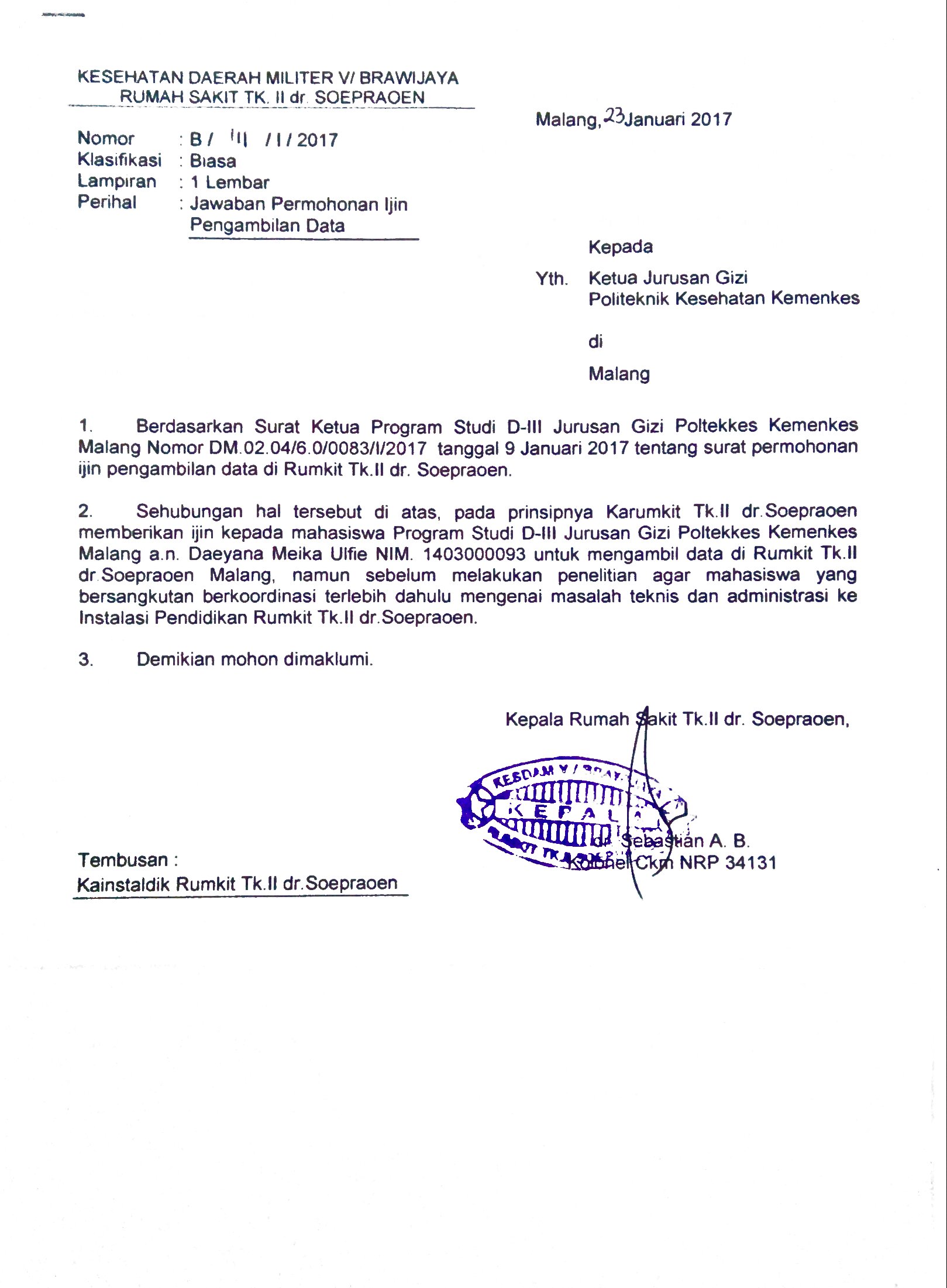 Lampiran 2. Naskah Penjelasan Sebelum PenelitianSaya, Daeyana Meika Ulfie, mahasiswa Jurusan Gizi Politeknik Kesehatan Kemenkes Malang akan melakukan penelitian dengan judul “Tingkat Konsumsi Protein, Lemak, Karbohidrat, dan Antioksidan Pasien Kanker Payudara Sebelum dan Sesudah Kemoterapi di Rumah Sakit Tentara Tk. II dr. Soepraoen Malang”. Ibu merupakan pasien yang memenuhi kriteria penelitian ini. Saya berharap ibu bersedia menjadi pasien. Tujuan penelitian ini adalah untuk mengetahui tingkat konsumsi Protein, Lemak, Karbohidrat, Vitamin C, dan Vitamin E pasien kanker payudara sebelum dan sesudah kemoterapi. 	Dalam penelitian ini nanti, saya akan melakukan wawancara tentang asupan makanan ibu kurang lebih selama 15 menit, lima hari sebelum kemoterapi, saat kemoterapi, lalu dilanjutkan lima hari setelah kemoterapi. Keuntungan yang diperoleh apabila ibu bersedia menjadi pasien penelitian ini adalah diperolehnya informasi kepada tenaga kesehatan tentang pentignya memperhatikan asupan gizi pasien kanker selama proses kemoterapi.	Dalam penelitian ini, saya tidak memaksa ibu untuk mejadi pasien. Namun, saya sangat mengharapkan bantuan ibu dalam penelitian ini. Ibu tidak perlu khawatir, data pribadi ibu akan kami rahasiakan. Apabila ibu bersedia menjadi pasien saya, silakan mengisi “Lembar Persetujuan”, dan apabila ibu membutuhkan penjelasan lebih lanjut mengenai penelitian ini, ibu dapat menghubungi saya di nomor 083834617604. Mohon maaf yang setulus-tulusnya dan saya mengucapkan terima kasih.							  Malang,       Maret  2017								   Peneliti							      Daeyana Meika UlfieLampiran 3.LEMBAR PERSETUJUAN MENJADI PASIEN(INFORMED CONSENT)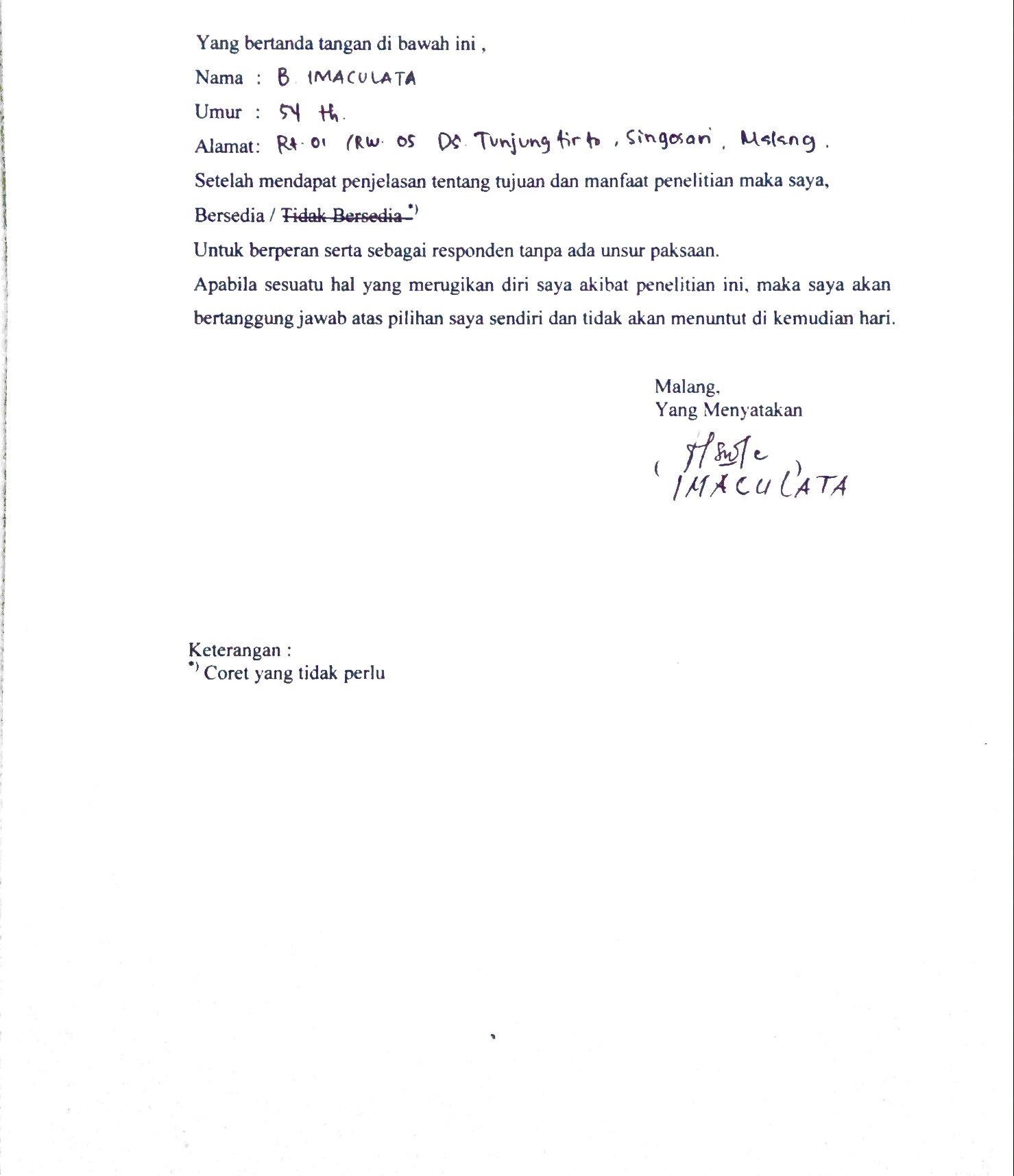 LEMBAR PERSETUJUAN MENJADI PASIEN(INFORMED CONSENT)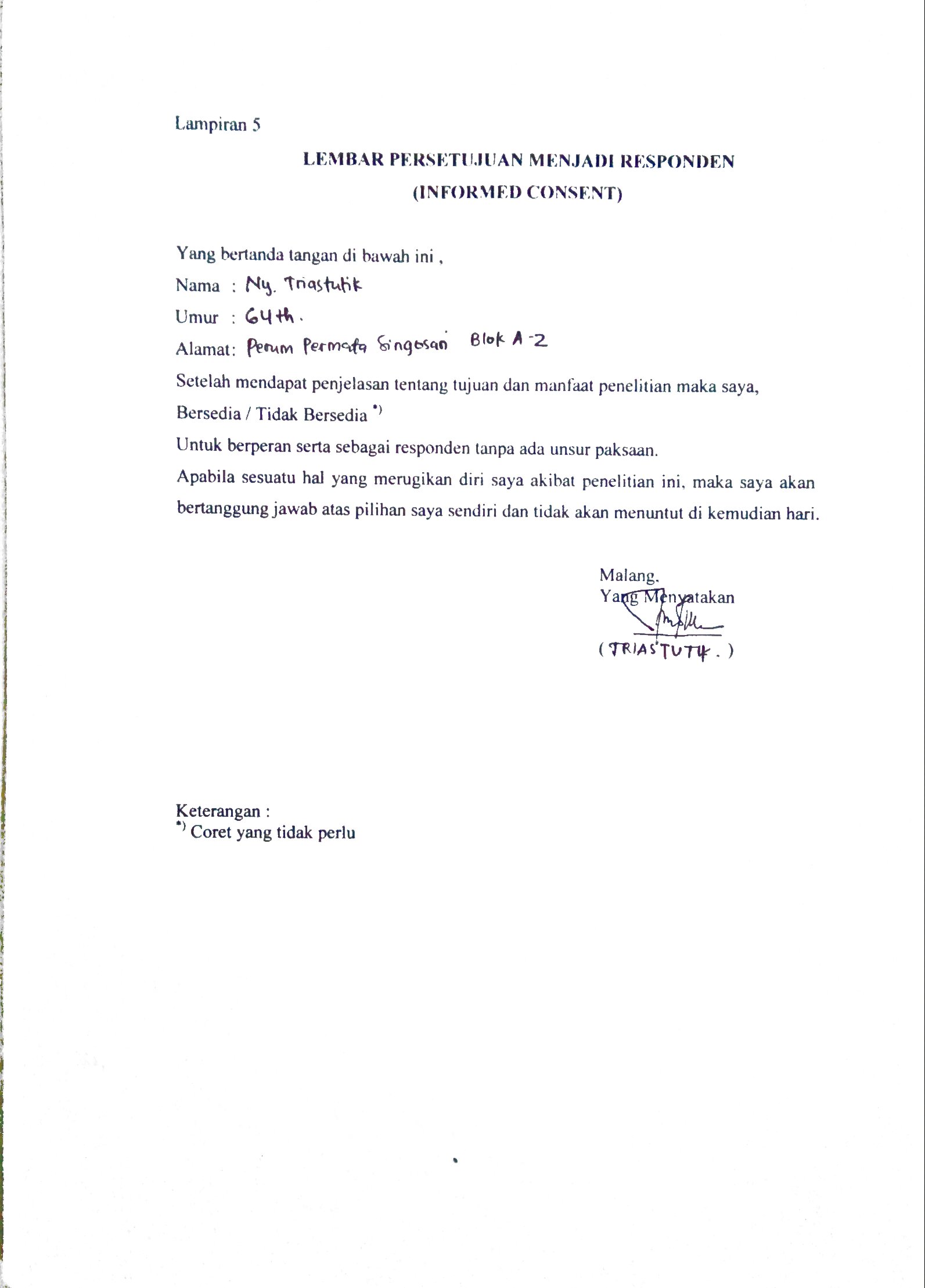 LEMBAR PERSETUJUAN MENJADI PASIEN(INFORMED CONSENT)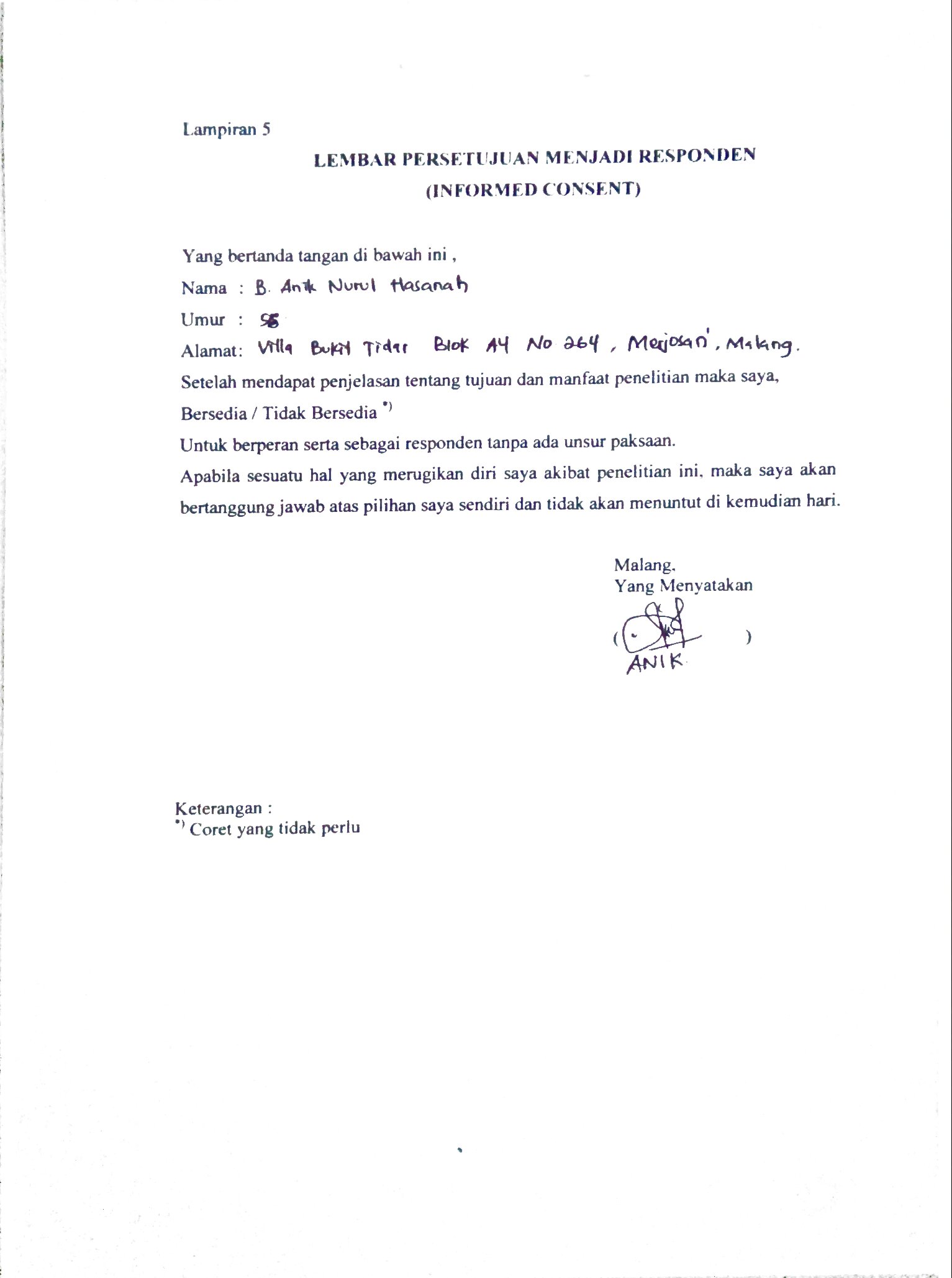 Lampiran 4. IDENTITAS PASIENTingkat Konsumsi Protein, Lemak, Karbohidrat, dan Antioksidan Pasien Kanker Payudara Sebelum dan Sesudah Kemoterapi di Rumah Sakit Tentara Tk. II Dr. Soepraoen  MalangNama					: Ny. IJenis Kelamin				: PerempuanTanggal Lahir				: 15 Agustus 1963Usia					: 54 tahunAlamat					: Rt. 01/Rw. 05 Ds. Tunjungtirto,  Kecamatan Singosari, Kabupaten MalangNo. Telpon				: 08xxxxxxxxxxAgama					: IslamPendidikan terakhir			: SMAPekerjaan				: Ibu rumah tanggaData Status GiziBB					: 55 kgTB					: 150 cmIMT				: 24 kg/m2 (Normal)12. Stadium kanker			: Ib12. Seri kemoterapi			: 113. Cara penggunaan kemoterapi	: AdjuvantIDENTITAS PASIENTingkat Konsumsi Protein, Lemak, Karbohidrat, dan Antioksidan Pasien Kanker Payudara Sebelum dan Sesudah Kemoterapi di Rumah Sakit Tentara Tk. II Dr. Soepraoen  MalangNama					: Ny. TJenis Kelamin				: PerempuanTanggal Lahir				: 13 Agustus 1953Usia					: 64 tahunAlamat					: Perum Permata Singosari Blok A-2, Kecamatan Singosari, Kabupaten MalangNo. Telpon				: 08xxxxxxxxxxAgama					: IslamPendidikan terakhir			: SMPPekerjaan				: Ibu rumah tanggaData Status GiziBB				: 63 kgTB				: 156 cmIMT				: 26 kg/m2  (Overweight)Stadium kanker			: II b Seri kemoterapi			: 1Cara penggunaan kemoterapi	: AdjuvantIDENTITAS PASIENTingkat Konsumsi Protein, Lemak, Karbohidrat, dan Antioksidan Pasien Kanker Payudara Sebelum dan Sesudah Kemoterapi di Rumah Sakit Tentara Tk. II Dr. Soepraoen  MalangNama				: Ny. AJenis Kelamin			: PerempuanTanggal Lahir			: 19 Mei 1961Usia				: 56 tahunAlamat				: Villa Bukit Tidar Blok A4 No. 264, Merjosari, Kota Malang No. Telpon				: 08xxxxxxxxxxAgama				: IslamPendidikan terakhir		: SMAPekerjaan				: Ibu rumah tanggaData Status GiziBB			: 57 kgTB			: 150 cmIMT			: 25,3 kg/m2 (Normal)Stadium kanker			: IbSeri kemoterapi			: 1Cara penggunaan kemoterapi	: Adjuvant Lampiran 5. Form Food Recall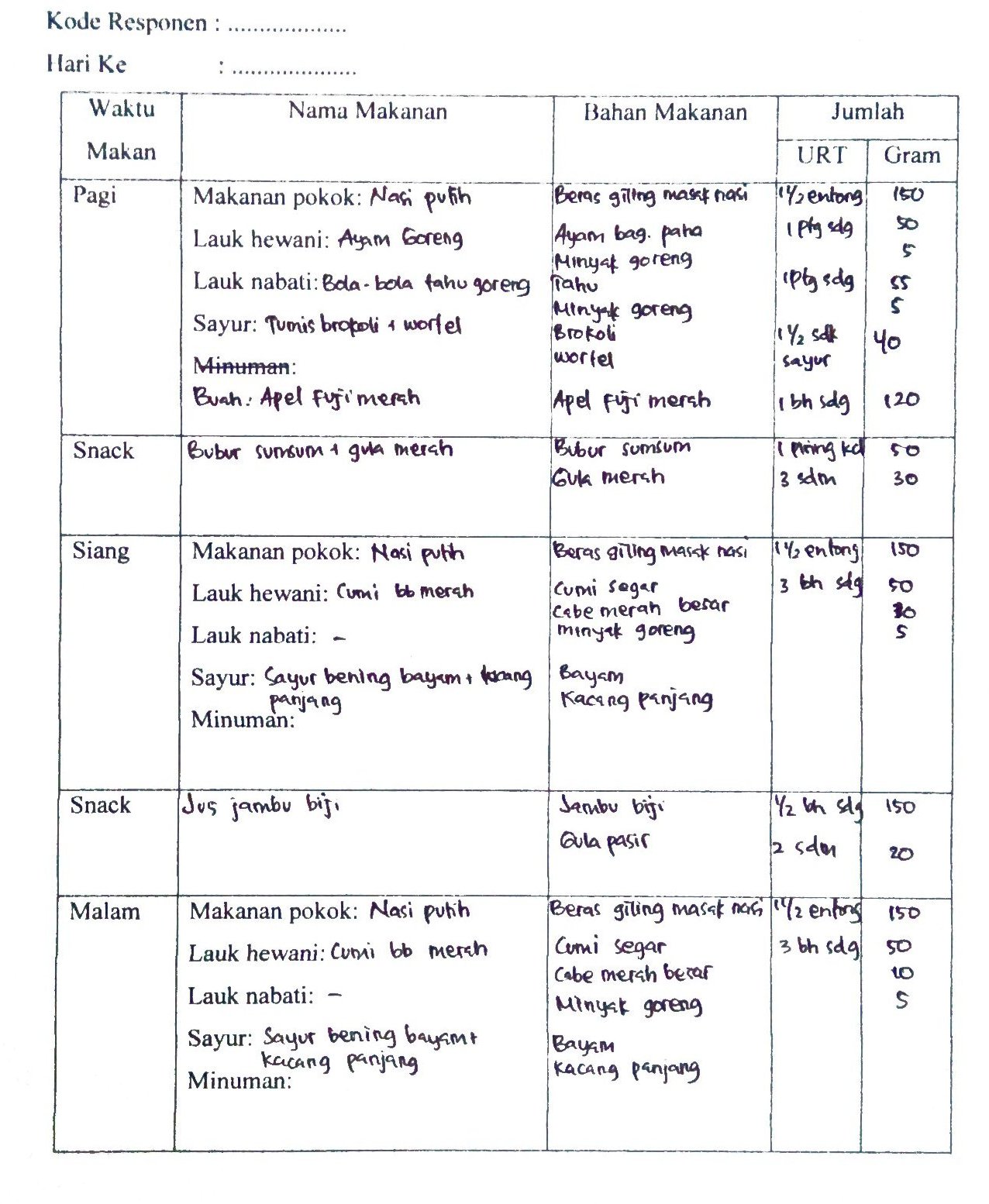 Lampiran 6. Form Food FrequencyLampiran 7. Perhitungan Kebutuhan Protein, Lemak, Karbohidrat, Vitamin C, dan Vitamin E Pasien menggunakan Rumus Harris-BenedictLampiran 8. Asupan Protein, Lemak, Karbohidrat, Vitamin C, dan Vitamin E Pasien selama PengamatanPasien 1Pasien 2Pasien 3Nama Bahan MakananFrekuensi KonsumsiFrekuensi KonsumsiFrekuensi KonsumsiFrekuensi KonsumsiFrekuensi KonsumsiFrekuensi KonsumsiFrekuensi KonsumsiNama Bahan Makanan>1x/hari1x/hari1-3x/minggu4-6x/minggu1x/bulan1x/tahunKeteranganMakanan pokoka. Nasi putih b. Roti putihLauk hewania. Ayamb. Telur ayam kampungc. Daging sapiLauk nabatia. Tempeb. TahuSayur-sayurana. Bayamb. Gambasc. Wortel Buah-buahana. Apel merahb. Jambu bijic. Tomatd. Buah NagaLain-laina. Kopib. Tehc. MinyakPasien 1BB	= 55 kgTB	= 150 cmIMT	= 24 (Normal)BBI	= 45 kgUsia	= 54 tahunFA	= 1,3FS	= 1,5BEE	= 655 + (9,6 x BB) + (1,7 X TB) – (4,7 x U)	= 655 + (9,6 x 55) + (1,7 x 150) – (4,7 x 54)	= 655 + 528 + 255 – 253,8= 1184,2TEE	= BEE x FA x FS	= 1184,2 x 1,3 x 1,5= 2309,2 kkalProtein = 1,5 g/kg/BB= 1,5 x 55= 82,5 gram = 330 kkalLemak = 20% x Energi= 20% x 2309,2= 461,84 kkal = 51,3 gramKarbohidrat = 2309,2 – 330 – 461,84= 1517,36 kkal = 379, 3 gramVitamin C = 2000 mgVitamin E = 400 IUPasien 2BB	= 63 kgTB	= 156 cmIMT	= 26 (Overweight)BBI	= 50,4 kgUsia	= 64 tahunFA	= 1,3FS	= 1,5BEE	= 655 + (9,6 x BBI) + (1,7 X TB) – (4,7 x U)	= 655 + (9,6 x 50,4) + (1,7 x 156) – (4,7 x 64)	= 655 + 483,8 + 265,2 – 300,8= 11103,2 TEE	= BEE x FA x FS	= 1103,2 x 1,3 x 1,5= 2151,24 kkalProtein = 1,5 g/kg/BBI= 1,5 x 50,4=  75,6 gram = 312,4 kkalLemak = 20% x Energi= 20% x 2151,24= 430,2 kkal = 47,8 gramKarbohidrat = 2151,24 – 312,4 – 430,2 = 1408,6 kkal = 352,2 gramVitamin C = 2000 mgVitamin E = 400 IUPasien 3BB	= 57 kgTB	= 150 cmIMT	= 25,3 (Normal)BBI	= 45 kgUsia	= 56 tahunFA	= 1,3FS	= 1,5BEE	= 655 + (9,6 x BB) + (1,7 X TB) – (4,7 x U)	= 655 + (9,6 x 57) + (1,7 x 150) – (4,7 x 56)	= 655 + 547,2 + 255 – 263,2  = 1194 TEE	= BEE x FA x FS	= 1194 x 1,3 x 1,5=  2328,3 kkalProtein = 1,5 g/kg/BB= 1,5 x 57=  85,5 gram = 342  kkalLemak = 20% x Energi= 20% x 2328,3= 465,66 kkal = 51,8 gramKarbohidrat = 2328,3 – 342 – 465,66 = 1521 kkal = 380,2 gramVitamin C = 2000 mgVitamin E = 400 IUHari ke- (Sebelum kemoterapi)Hari ke- (Sebelum kemoterapi)Hari ke- (Sebelum kemoterapi)Hari ke- (Sebelum kemoterapi)Hari ke- (Sebelum kemoterapi)Rata-rata12345Rata-rataProtein (gram)616239556957Lemak (gram)705481525662Karbohidrat (gram)380318302337304328Vitamin C (mg)334324429291263328Vitamin E (IU)9,610,810,211,613,711,7Kemoterapi Kemoterapi Protein (gram)51Lemak (gram)49Karbohidrat (gram)243Vitamin C (mg)253Vitamin E (IU)6 Hari ke- (Setelah Kemoterapi)Hari ke- (Setelah Kemoterapi)Hari ke- (Setelah Kemoterapi)Hari ke- (Setelah Kemoterapi)Hari ke- (Setelah Kemoterapi)Rata-rata12345Rata-rataProtein (gram)44508212830Lemak (gram)423525245536Karbohidrat (gram)322189149146214204Vitamin C (mg)2511356140279153Vitamin E (IU)9,598,39,89,49,2Hari ke- (Sebelum kemoterapi)Hari ke- (Sebelum kemoterapi)Hari ke- (Sebelum kemoterapi)Hari ke- (Sebelum kemoterapi)Hari ke- (Sebelum kemoterapi)Rata-rata12345Rata-rataProtein (gram)527672686266Lemak (gram)598073626167Karbohidrat (gram)305299287301288296Vitamin C (mg)362338202328Vitamin E (IU)71210658Kemoterapi Kemoterapi Protein (gram)25Lemak (gram)19Karbohidrat (gram)162Vitamin C (mg)15Vitamin E (IU)3Hari ke- (Setelah Kemoterapi)Hari ke- (Setelah Kemoterapi)Hari ke- (Setelah Kemoterapi)Hari ke- (Setelah Kemoterapi)Hari ke- (Setelah Kemoterapi)Rata-rata12345Rata-rataProtein (gram)222035324531Lemak (gram)182128223825Karbohidrat (gram)129115267231279204Vitamin C (mg)26113213818Vitamin E (IU)0,10,40231,04Hari ke- (Sebelum kemoterapi)Hari ke- (Sebelum kemoterapi)Hari ke- (Sebelum kemoterapi)Hari ke- (Sebelum kemoterapi)Hari ke- (Sebelum kemoterapi)Rata-rata12345Rata-rataProtein (gram)423339505343Lemak (gram)974672673563Karbohidrat (gram)320211302314327295Vitamin C (mg)285436882947Vitamin E (IU)725434Kemoterapi Kemoterapi Protein (gram)47Lemak (gram)31Karbohidrat (gram)222Vitamin C (mg)6Vitamin E (IU)3Hari ke- (Setelah kemoterapi)Hari ke- (Setelah kemoterapi)Hari ke- (Setelah kemoterapi)Hari ke- (Setelah kemoterapi)Hari ke- (Setelah kemoterapi)Rata-rata12345Rata-rataProtein (gram)232768457748Lemak (gram)364752707556Karbohidrat (gram)190183267321364265Vitamin C (mg)124732311828Vitamin E (IU)015774